Subag Humas dan TU 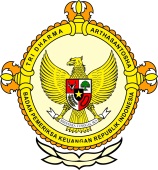       									              BPK Pwk. Prov. Sulawesi TengahTahun :									Bulan :                                                                        		                                                                               		Tanggal : 											Entitas :Perusda Palu Diduga Luput dari Pemeriksaan, Kinerja Tim Investigasi Dipertanyakanby Niko Palu, Metrosulawesi.com - Legislator DPRD Kota Palu Ridwan Alimuda mempertanyakan kinerja tim investigasi yang dibentuk Wali Kota.
”Masa kerja tim investigasi kan hanya enam bulan, pasca dilantiknya Wali Kota dan Wakil Wali Kota Palu, sehingga kami mempertanyakan hasil kinerja mereka selama enam bulan terakhir ini,” katanya.
Menurut Ridwan, hasil kerja yang dilakukan tim investigasi Wali Kota sangat perlu diketahui. 
“Apa saja hasil investigasi mereka selama ini. Apakah sudah ada yang dituntaskan, atau tidak ada,” akunya.
Ridwan mengatakan tuntutan yang diajukan dirinya hanya semata-mata ingin mengetahui, letak keberhasilan tim investigasi bentukan Wali Kota tersebut. 
“Jangan hanya dibentuk, tetapi tidak ada implementasi yang berhasil ditindaklanjuti sesuai  keinginan Wali Kota Palu yang tertuang dalam pembentukan tim ini,” katanya.
Ridwan juga mempertanyakan, apakah tim investigasi Wali Kota sudah melakukan investigasi terhadap Perusahaan Daerah (Perusda) Palu. 
“Jika hal ini sudah dilakukan, semestinya saat ini ada tindaklanjut yang dilakukan Wali Kota terhadap Perusda, dengan mengacu dari data hasil tim investigasinya. Baik itu dibekukan atau dibubarkan. Namun sepertinya, tim investigasi luput melakukannya,” jelasnya di Palu, Jumat 30 September 2016.
Terkait Perusda, Politisi PPP inipun menekankan, agar Wali Kota Palu Hidayat M.Si dapat segera mengambil sikap. 
“Dengan segera menindaklanjuti rekomendasi dewan, yang meminta agar struktur manajemen Perusda di reshuffle,” tegasnya.
“Perusda biar kantornya saja tidak jelas, apalagi struktur manajemennya. Untuk itu, tidak ada bahan pertimbangan apapun Wali Kota untuk tidak mengambil sikap tegas terhadap Perusda Kota Palu,” pungkasnya. 
Ridwan mengatakan, sudah berulangkali Wali Kota Palu diganti, namun struktur manajemen Perusda Kota Palu tidak pernah direshuffle (dirombak). Sehingga, Ia pun meminta agar Wali Kota terpilih dapat melakukan perombakan dalam struktur manajemen Perusda seperti hasil rekomendasi DPRD Kota Palu tahun lalu.  

Editor : M Yusuf BJ2016MEDIAMetro12345678910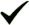 1112  12345678910111213141516171819202122232425262728293031ProvinsiPaluDonggalaTolitoliBuolSigiMorowali UtaraParigi MoutongPosoMorowaliTojo Una-unaBanggaiBanggai KepulauanBanggai Laut